Ош мамлекеттик университетиКыргыз филологиясы жана журналистика  факультети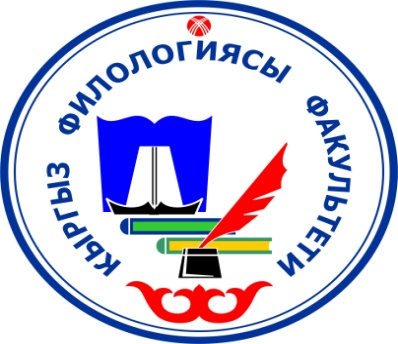 Кыргыз адабияты  кафедрасынын2018-2019-окуу жылы үчүн түзүлгөн кружоктордун иш планы 2019 – жыл«Көркөм чабыт» илимий  ийриминин 2018-2019-окуу жылы үчүн иш планы“Сапар түйшүгү”  ийриминин максаты жана милдети:-Көркөм адабияттын табиятын, спецификасын түшүндүрүү  аркылуу  чыгармаларга  талдоо жүргүзүүнүн жол-жоболорун  кабылдоосун  калыптандыруу-Көркөм адабиятты түшүнүү деңгээлин арттыруу.-Студенттердин көркөм адабиятка болгон чыгармачылык чеберчилигин өркүндөтүү.“Сапар түйшүгү”  ийриминин 2018-2019- окуу жылына карата иш планы                    Ийримдин катышуучулары:“Дүбүрт” студенттик театрынын максаты жана милдети:Драмалык чыгармаларды сахналаштыруу аркылуу студенттердин көркөм-эстетикалык ой жүгүртүүсүн калыптандыруу;Көркөм адабиятка болгон кызыгуусун арттыруу;Студенттердин актердук чеберчилигин өркүндөтүү;«Дүбүрт» студенттик театрынын 2018-2019-окуу жылы үчүн түзүлгөн иш планыАр айдын акыркы жумасында өтүүчү сабактардын тематикалык планы:№МөөнөтүАткарылуучу иш-чараларЖооптууЭскертүүСентябрьСентябрьСентябрьСентябрь1.1-10Ийримдин мурунку жылдык  иш жыйынтыгын кароо жана жаңы  окуу жылына  иш план түзүүАлпаизова Б.Студенттерди тактоо2.11-20Кыргыз Республикасынын мамлекеттик тил статусун  алган күнүнө карата кафедранын башка  ийримдери  менен  иш-чара  уюштурууКафедра мүчөлөрүИлимий багытта семинарларды  уюштуруу3.21-30Ийримге катышуучулардын аты-жөнүн тактап, алгачкы семинар өткөрүүАлпаизова Б. жана жаш окутуучуларИлим түйшүгү тууралуу маалымдооОктябрьОктябрьОктябрьОктябрьОктябрь4.1.10Улгайгандар күнүнө карата ийрим мүчөлөрүнүн эссе, публицистикаларына талдоо жүргүзүүИйрим мүчөлөрүКафедра башчысы жана профессорлор менен биргеликте511-20 Мугалимдик кесип, анын устаттыгы тууралуу семинарАлпаизова Б.КТАОУ  кафедрасы менен биргеликте5.20-30Макала жазуу, коюлган талаптар ж.б. деталдар боюнча маалымдоочу семинар-лекцияКаф. башчысы, окутуучуларТема бөлүштүрүүНоябрьНоябрьНоябрьНоябрьНоябрь6.1-10 “Манас”, “Семетей”, “Сейтек” эпостору тууралуу көргөзмө семинарларКафедра мүчөлөрүКитеп көргөзмөсү7.11-20 “Манас” эпосунун  көркөм табияты, илимий маселелер  тууралуу студенттердин  макалаларынын  презентациясыАлпаизова Б.Проф.м.а. Жамгырчиева  Г. Т.ДекабрьДекабрьДекабрьДекабрьДекабрь9.1-10“Ч. Айтматовдун көркөм дүйнөсү – түбөлүктүү”деген темада талкууА.Мурзакметов Г.Жамгырчиева10.11-20а)1-семестрге карата бирдикте  тапшырмаларды берүүб) Өздүк отчетИйрим жамаатыФевральФевральФевральФевральФевраль11.1-10а) Студенттерди, ийрим мүчөлөрүнүн тактоочу жыйынб) План менен тааныштырууИйрим жамааты12.11-20а) Берилген  тапшырмалар боюнча илимий жетекчилер менен бирге иштөөб) Дипломдук иш алган студенттердин темаларынын мотивациясы менен иштөөКафедранын окутуучуларыДипломдук иштерди бекитүү13.21-28Колдонулган адабияттар жана карточкалар менен иштөөМурзакметов А. Жамгырчиева Г.МартМартМартМартМарт14.1-10Илимге кызыккан студенттер дипломдук иш  жазуучулар менен Илимдер Академиясынын түштүк бөлүмүнүн  адистери менен  жолугушууМурзакметов А., Жамгырчиева Г. Темирова Б.15.11-20К. Акматовдун  “Архат” романына адабий талкууТемирова Б., ЖамгырчиеваГ.Мурзакметов А.16.21-30Ноорузга байланышкан ырым-жырымдар “ Кыргыз адабий мурастары”Мурзакметов А.АпрельАпрельАпрельАпрельАпрель17.1-10“Сынган кылыч” романына образдык-структуралык талдооТемирова Б.18.11-20Кафедра тарабынан жазылган монография, китептеринин  көргөзмөсүн уюштурууАлпаизова19.21-30Дипломдук иштерди алдына ала коргоону уюштурууДипломдук иштин жетекчилери                                             Май20.1-10Студенттердин илимий конференциясыИйрим мүчөлөрү21.11-20Жалпы жыйынтыгын чыгаруу жана кийинки жылдарга  тапшырмаАлпаизова22.21-30Дипломдук иштер менен иштөөДипломдук иштин жетекчилери№Аткарылуучу иштин мазмунуМөөнөтүФормасыЖооптуу1.Уюштуруу иштери. Ийримдин максат, милдеттерин,  иш планын, мүчөлөрүн тактоо, бекитүү.  СентябрьЧогулушОкут. К. Жолдошова2.“Манас” – түгөнбөгөн, улуу көркөм баян.ОктябрьТалкуу Кафедра мүчөлөрү, ийримдин мүчөлөрү.3.“Ыр жазгыла студенттик куракта”. Ыр жазган студенттердин тушоо кесүү кечесин өткөрүү.НоябрьПоэзия кечеси Окут. К. Жолдошова, кафедра мүчөлөрү, ийримдин мүчөлөрү.4.“Кырк миң жыл өтсө дагы эстен чыккыс, кыргыздын кырааны бар аты Чыңгыз”. Ч. Айтматовдун 90 жылдыгына карата.ДекабрьДубал гезит чыгаруу.Ийримдин мүчөлөрү, окут. К. Жолдошова 5.Көркөм чыгарма кандайча жаралат?ФевральКалемгер менен мастер класс өткөрүү.Кафедра мүчөлөрү, ийрим мүчөлөрү, окут. К. Жолдошова6.“Кел Ноорузум”. Нооруз майрамына карата.МартДубал гезит чыгаруу.Окут. К. Жолдошова, ийримдин мүчөлөрү7.Акын Ж. Мамытовду эскерүү.АпрельАдабий, музыкалуу кече.Кафедра мүчөлөрү, окут. К. Жолдошова, ийримдин мүчөлөрү8.“Жаш манасчылар” МайКонкурс Ийримдин мүчөлөрү, окут. К. Жолдошова9.Жыл жыйынтыгын чыгаруу жана тапшырмалардын аткарылышына жалпы анализ жүргүзүү. Жаңы окуу жылына карата ийрим мүчөлөрүнө тапшырма берүү.ИюньТалкуу Окут. К. Жолдошова, ийримдин мүчөлөрү№Аты-жөнүТайпасыЭскертүү 1.Бактыбек кызы АйзатКЛ(б)-1-182.Балтабаева АвасканКЛ(б)-1-183.Ботобек кызы Айназик КЛ(б)-2-184.Бекешова АсельКЛ(б)-1-185.Канатбек кызы Райхан КЛ(б)-1-186.Абдисаламова Анара КЛ(б)-2-187.Акматбекова КылымайКЛ(б)-2-188.Бакытбек кызы Алина  КЛ(б)-2-189.Буркан кызы Уулчакан КЛ(б)-2-1810.Садирали кызы Алина КЛ(б)-2-1811.Абдирашитова АльбинаКЛ(б)-3-1812.Алмазбек кызы ГүлшайырКЛ(б)-3-1813.Абдыкахарова ЗарифаКЛ(б)-3-1814.Мыктыбек кызы БактыгүлКЛ(б)-3-1815.Маматова АйпериКЛ(б)-3-18№Аткарылуучу иш-чараларМөөнөтүФормасыЖооптуу1Студенттик театрдын максат- милдеттерин, иш планын, мүчөлөрүн тактоо, бекитүүАяк оона айынын жетисиЧогулушТоктобек у. И.,студенттик театрдын мүчөлөрү2Мар Байжиев“Он экинчи күн”  драмасыАяк оона айынын жыйырма экисиСахналык көрүнүшТоктобек у. И.,студенттик театрдын мүчөлөрү3Актердук чеберчиликти өркүндөтүү Ай сайын(Ар айдын акыркы жумасынын шаршемби күнү)Семинар, сабак, тренинг Токтобек у. И.,4 К. Асаналиева “Карт дарактын көз жашы” пьесасын сахналаштырууЧын куран айынын жыйырма беши СпектакльК. Асаналиева,Токтобек у. И.Студенттик театрдын мүчөлөрү№Сабактардын темаларыАйы1Драматургия жанрынын тарыхыАяк оона2Көркөм окуунун ыкмалары, жолдоруТогуздун айы3Чечендик өнөрЖетинин айы4Вербалдык эмес каражаттарБештин айы5Режиссура жана актердук чеберчиликБирдин айы6Сахна маданиятыЖалган куран айы7Актердук чеберчиликЧын куран айы